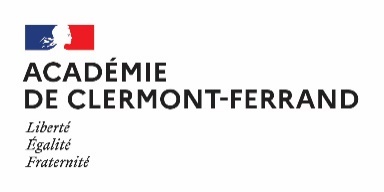 EXAMEN DU CERTIFICAT D’APTITUDE À L’ENSEIGNEMENT AÉRONAUTIQUESESSION 2022Liste des candidats admissiblesNOMPRENOMSDECISIONDEQUAIREFARINESTOMIOVOGELDavid Michel JacquesGuillaume Charles AlbertLaurentFrançois Vincent RolandADMISSIBLEADMISSIBLEADMISSIBLEDISPENSE EPREUVE ECRITE